1	ВведениеАфриканские Государства-Члены осведомлены о собраниях CTO (главных директоров по технологиям) и коммюнике МСЭ-Т по результатам этих собраний, в которых рассматривается ситуация в области стандартизации, приоритетные направления стандартизации, а также описываются потребности отрасли. Следует отметить, что представители развивающихся стран и отраслевых предприятий этих стран по различным очевидным причинам не часто принимают участие в таких собраниях.Отмечается значительное участие представителей отраслевых предприятий в исследовательских комиссиях МСЭ-T, в частности тех, что в основном занимаются техническими вопросами, и признается их вклад в работу этих исследовательских комиссий.Африканские Государства-Члены полагают, что следует продолжить проведение собраний СТО, а также что следует информировать исследовательские комиссии МСЭ-T о результатах этих собраний и рекомендовать им надлежащим образом учитывать эти результаты в своей работе.Кроме того, Группа Докладчика КГСЭ по стратегии стандартизации (ГД-SS) в своей деятельности должна принимать во внимание результаты собраний СТО, а также результаты других форумов МСЭ, отражающих потребности и озабоченности развивающихся стран.Африканские Государства-Члены также выражают свою озабоченность тем, что главенство отраслевых представителей в стратегиях и деятельности МСЭ-T не желательно; участие в собраниях СТО высокопоставленных руководителей отраслевых предприятий из развивающихся стран, а также учет Группой Докладчика КГСЭ по стратегии стандартизации (ГД-SS) их опасений и потребностей может смягчить такие озабоченности. 2	ПредложениеВ настоящем общем предложении африканских Государств-Членов настоятельно рекомендуется, чтобы исследовательские комиссии МСЭ-T принимали во внимание в своей работе результаты собраний CTO и чтобы Группа Докладчика КГСЭ по стратегии стандартизации (ГД-SS) принимала во внимание эти результаты в своей деятельности. Кроме того, к участию в собраниях СТО и других форумах МСЭ приглашаются высокопоставленные руководители предприятий частного сектора из всех стран мира и особенно из развивающихся стран. MOD	AFCP/42A30/1РЕЗОЛЮЦИЯ 68 (ПЕРЕСМ. )Выполнение Резолюции 122 (Пересм. Гвадалахара, 2010 г.) Полномочной конференции "Возрастающая роль Всемирной ассамблеи 
по стандартизации электросвязи"(Йоханнесбург, 2008 г.; Дубай, 2012 г.)Всемирная ассамблея по стандартизации электросвязи (),признаваяa)	Резолюцию 122 (Пересм. Гвадалахара, 2010 г.) Полномочной конференции о возрастающей роли Всемирной ассамблеи по стандартизации электросвязи (ВАСЭ), призывающую также организовать Глобальный симпозиум по стандартам (ГСС);b)	цель Резолюции 123 (Пересм. Гвадалахара, 2010 г.) Полномочной конференции о преодолении разрыва в стандартизации между развивающимися1 и развитыми странами;c)	тот факт, что Сектор стандартизации электросвязи МСЭ (МСЭ-T) является уникальной международной организацией по стандартизации, включающей Государства-Члены, Членов Сектора, Ассоциированных членов и академические организации;d)	важные итоги ГСС (Дубай, 2012 г.), учитывающие две вышеупомянутые резолюции, в частности:–	содействовать обмену мнениями с высокопоставленными представителями отрасли по сценарию стандартизации и учитывать в работе МСЭ-Т развитие отрасли и потребности пользователей; и–	проводить эту работу, не нанося ущерба ни уникальному статусу МСЭ, как межправительственного учреждения Организации Объединенных Наций, включающего также и другие организации, представляющие в том числе частный сектор, отрасль и пользователей, ни традиционным, основанным на вкладах рабочим процедурам МСЭ-Т,учитывая,a)	что развивающиеся страны участвуют  в деятельности по стандартизации, проводимой в рамках МСЭ-T, и могут не иметь возможности участия в деятельности становящихся все более раздробленными международных и/или региональных организаций по разработке стандартов (ОРС), а также отраслевых форумов и консорциумов, и могут не иметь возможности участвовать в ежегодных собраниях ОРС;b)	что МСЭ-T должен усиливать свою роль и развиваться, как того требует Резолюция 122 (Пересм. Гвадалахара, 2010 г.), и регулярно проводить собрания высокопоставленных руководителей предприятий частного сектора, по типу ГСС, но только для представителей частного сектора, с целью усиления роли МСЭ-Т путем принятия соответствующих мер для реагирования на нужды этих высокопоставленных руководителей в отношении их выявленных потребностей и приоритетов в деятельности по разработке стандартов в рамках МСЭ-Т с учетом также потребностей развивающихся стран,отмечаяa)	прекрасные результаты Глобального форума руководителей отрасли (ГФРО),  организДиректором Бюро развития электросвязи для высокопоставленных руководителей предприятий частного сектора, на котором рассм ключевые проблемы, стоящие на пути развития информационно-коммуникационных технологий (ИКТ) в развивающихся странах, и предл конкретные подходы к решению этих проблем в развивающихся странах;b)	что процесс разработки стандартов должен соответствующим образом реагировать на потребности отрасли ИКТ, с тем чтобы поощрять участие представителей отрасли в МСЭ-Т и уменьшать стремление к увеличению числа форумов и консорциумов;)	что Рекомендации, предложенные в ответ на эти согласованные потребности, повысят авторитет МСЭ-Т и будут отвечать потребностям стран путем внедрения оптимальных технических решений и ограничении быстрого увеличения числа этих решений, что также принесет экономические выгоды развивающимся странам,решает поручить Директору Бюро стандартизации электросвязи1	организовывать собрания для высокопоставленных руководителей отрасли, например собрания главных директоров по технологиям (СТО), для оказания им содействия в определении и координировании приоритетов и тем в области стандартизации, для того чтобы свести к минимуму количество форумов и консорциумов;2	включать потребности развивающихся стран в программу этих собраний путем предварительного проведения консультаций с помощью вопросников;	разработать эффективные механизмы для привлечения все большего числа высокопоставленных руководителей, отвечающих за технические вопросы, к участию в этих собраниях с целью укрепления сотрудничества, взаимодействия и координации со своими организациями и обращения к ним с призывом вступить в МСЭ-Т в качестве Члена Сектора или Членов Сектора, в зависимости от случая;______________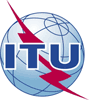 Всемирная ассамблея по стандартизации электросвязи (ВАСЭ-16) 
Хаммамет, 25 октября – 3 ноября 2016 годаВсемирная ассамблея по стандартизации электросвязи (ВАСЭ-16) 
Хаммамет, 25 октября – 3 ноября 2016 года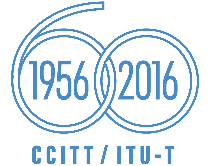 ПЛЕНАРНОЕ ЗАСЕДАНИЕПЛЕНАРНОЕ ЗАСЕДАНИЕДополнительный документ 30
к Документу 42-RДополнительный документ 30
к Документу 42-R10 октября 2016 года10 октября 2016 годаОригинал: английскийОригинал: английскийАдминистрации Африканского союза электросвязиАдминистрации Африканского союза электросвязиАдминистрации Африканского союза электросвязиАдминистрации Африканского союза электросвязипредлагаемые изменения резолюции 68 – Выполнение 
Резолюции 122 (Пересм. Гвадалахара, 2010 г.) Полномочной конференции "Возрастающая роль Всемирной ассамблеи 
по стандартизации электросвязи"предлагаемые изменения резолюции 68 – Выполнение 
Резолюции 122 (Пересм. Гвадалахара, 2010 г.) Полномочной конференции "Возрастающая роль Всемирной ассамблеи 
по стандартизации электросвязи"предлагаемые изменения резолюции 68 – Выполнение 
Резолюции 122 (Пересм. Гвадалахара, 2010 г.) Полномочной конференции "Возрастающая роль Всемирной ассамблеи 
по стандартизации электросвязи"предлагаемые изменения резолюции 68 – Выполнение 
Резолюции 122 (Пересм. Гвадалахара, 2010 г.) Полномочной конференции "Возрастающая роль Всемирной ассамблеи 
по стандартизации электросвязи"Резюме: